Tables and Charts Table 4: Domestic Violence Reports by Sex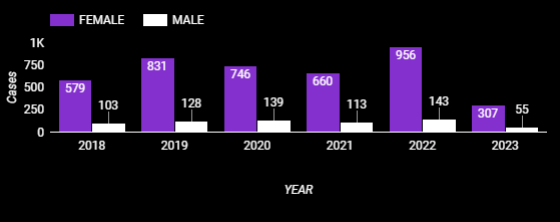 Table 1: Stakeholder ListMinistry of Human Development, Families, and Indigenous Peoples' AffairsNational Women’s Commission National Aids CommissionOffice of the OmbudsmanThe Ministry of Public Utilities, Energy, Logistics, & E-Governance Good Governance Unit (MPSCPRRA)Ministry of Health and WellnessNational Council on AgeingNational Council on AgeingNational Commission for Families and ChildrenDirector of Border Management and Immigration ServicesDirector of Nationality and Passports DepartmentDirector of Refugees DepartmentHelpAge BelizeMinistry of Sustainable Development, Climate Change and Disaster Risk ManagementMinistry of Education, Culture, Science and TechnologyThe Belize Police Department Ministry of Rural Transformation, Community Development, Labour and Local GovernmentNational Garifuna CouncilNational Kreole Council Human Rights Commission Belize Community Rehabilitation Department Belize Central Prison Anti Trafficking in Persons United Belize Advocacy Movement Belize Network of NGO’sTable 2 :Training/ Sensitization SessionsTable 2 :Training/ Sensitization SessionsTable 2 :Training/ Sensitization SessionsTable 2 :Training/ Sensitization SessionsTable 2 :Training/ Sensitization SessionsTable 2 :Training/ Sensitization SessionsTable 2 :Training/ Sensitization SessionsYear 20182019202020212022Total Immigration 249131164Police 3928345046271232GOB (Other than Police/Immigration and Social Workers) 609120140311Teachers 4493796001428Kolbe Foundation 32102134Community Health Workers 157157Media 33High School Students 5555Tourism Stakeholders 200200200600Social Workers /Institutional Staff 160135295Utility Workers 7979Judiciary 2020Table 3: Domestic Violence Reports by Category and PeriodTable 3: Domestic Violence Reports by Category and PeriodTable 3: Domestic Violence Reports by Category and PeriodTable 3: Domestic Violence Reports by Category and PeriodYearJan-Dec DV ReportsJan-Dec DV Cases% Cases2018206167632.82019233695941.052020241988536.592021236277332.7320222637109941.68Jan- Apr 202392236239.26Table  5: Domestic Violence Reports by MonthTable  5: Domestic Violence Reports by MonthTable  5: Domestic Violence Reports by MonthTable  5: Domestic Violence Reports by MonthTable  5: Domestic Violence Reports by MonthTable  5: Domestic Violence Reports by MonthTable  5: Domestic Violence Reports by MonthTable  5: Domestic Violence Reports by MonthTable  5: Domestic Violence Reports by MonthTable  5: Domestic Violence Reports by MonthTable  5: Domestic Violence Reports by MonthTable  5: Domestic Violence Reports by MonthTable  5: Domestic Violence Reports by MonthTable  5: Domestic Violence Reports by MonthYEARJanuaryFebruaryMarchAprilMayJuneJulyAugustSeptemberOctoberNovemberDecemberTotal20162072011681621071791661871831641731522049201717317316719020214924322719217318620822832018205221159223203172179108137180134140206120191911671771902391701922441822091732022336202022321218817619023924622914522018516624192021180175215241256176143232            181       181            180           183 23432022221202219219293228303244           262       219            206           2402856Table 6 : Future reference cases Table 6 : Future reference cases Table 6 : Future reference cases Table 6 : Future reference cases Table 6 : Future reference cases PeriodCasesFuture ReferenceUnknownTotalJan-Dec 2018676137962061Jan-Dec 2019959137702336Jan-Dec 2020885152592419Jan-Dec 2021773158902362Jan-Dec 20221099175702856Jan-Apr 20233625600922Table 7 Table 7 Table 7 Table 7 Table 7 Table 7 EDUCATION  INDICATORSEDUCATION  INDICATORSEDUCATION  INDICATORSEDUCATION  INDICATORSEDUCATION  INDICATORSEDUCATION  INDICATORSINDICATORS2017/2018 2018/2019 2019/20202020/2021 2021/2022# OF PRE SCHOOL 233 227228215 217# OF PRIMARY SCHOOL 308311310 308312# OF SECONDARY SCHOOLS 59626162 62# OF JUNIOR COLLEGES 1111111111#  OF PRESCHOOL TEACHERS 447432412386390% OF TRAINED PRESCHOOL TEACHER 46.8%52.1%57.8%67.6%71.3%# OF PRIMARY SCHOOL TEACHERS 3363 343934183,3633,369% OF TRAINED PRIMARY SCHOOL TEACHERS79.2%82.3%86.0%87.8%88.2%# OF SECONDARY  SCHOOL TEACHERS 1456144414561,4581435# OF SECONDARY  OF TRAINED SCHOOL TEACHERS 58.0%65.0%69.5%70.6%69.1%# OF STUDENTS ENROLLED IN PRESCHOOL73497485731253845,426# OF STUDENTS ENROLLED AT PRIMARY SCHOOL 66 45665, 94164,83463,78661,582REPETITION RATE PRIMARY SCHOOL 5.96.3%6.0%1.1%4.2%DROPOUT RATE PRIMARY SCHOOL 0.6%0.7%0.6%0.3%0.6%# OF STUDENTS ENROLLED AT SECONDARY SCHOOL 22,02722,31322,28022,76021838REPETITION RATE SECONDARY SCHOOL6.%5.86.23.2%10.4%DROPOUT RATE SECONDARY SCHOOL 5.7%4.44.93.3%6.1%TRANSITION RATES FROM PRIMARY TO SECONDARY SCHOOL 83.9%84.6%84%80%72.6%# OF STUDENTS ENROLLED IN JUNIOR COLLEGE 41674,44746174,3694341# OF STUDENTS ENROLLED AT THE  UNIVERSITIES 52605,3835,5164,9255032